INSTITUTO FEDERAL DE EDUCAÇÃO, CIÊNCIA E TECNOLOGIA DA PARAÍBACAMPUS PRINCESA ISABELNOME DO ESTUDANTERELATÓRIO DE ATIVIDADE DE PESQUISA/EXTENSÃO: subtítulo (se houver)Princesa IsabelanoNOME DO ESTUDANTERELATÓRIO DE ATIVIDADE DE PESQUISA/EXTENSÃO: subtítulo (se houver)Trabalho de Conclusão de Curso apresentado ao Instituto Federal de Educação, Ciência e Tecnologia da Paraíba - Campus Princesa Isabel, como requisito necessário para obtenção do Grau de Técnico em Nome do Curso.Orientador(a): nome do orientador (a)Princesa Isabelano(este elemento configura-se a título de exemplo, uma vez que deverá ser redigido pelo Bibliotecário após a conclusão do relatório)Dados Internacionais de Catalogação na Publicação (CIP) 	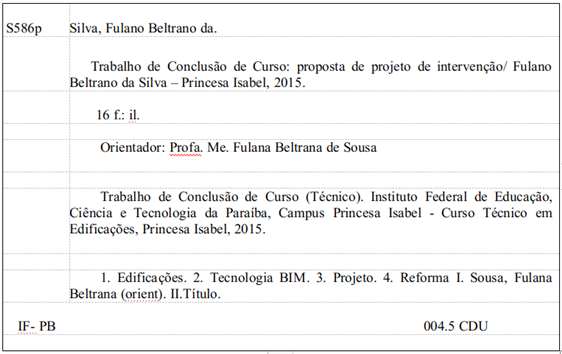 NOME DO ESTUDANTERELATÓRIO DE ATIVIDADE DE PESQUISA/EXTENSÃO: subtítulo (se houver)Trabalho de Conclusão de Curso apresentado ao Instituto Federal de Educação, Ciência e Tecnologia da Paraíba - Campus Princesa Isabel, como requisito necessário para obtenção do Grau de Técnico em Nome do Curso.Orientador(a): nome do orientador (a)Aprovado em, _______ de _________________________ de ___________.BANCA EXAMINADORA:__________________________________________Título / Nome / Vínculo Institucional Orientador(a)__________________________________________Título / Nome / Vínculo Institucional 1º Examinador(a)__________________________________________Título / Nome / Vínculo Institucional 2º Examinador(a)Princesa IsabelanoEpígrafe (opcional)Educação não transforma o mundo.Educação muda as pessoas.Pessoas mudam o mundo.Paulo FreireDedicatória (opcional)Dedico este trabalho a..AGRADECIMENTO (OPCIONAL)À minha...Ao meu...RESUMODeve conter entre 100 e 500 palavras, espaçamento simples, em fonte Times New Roman ou Arial, tamanho 12. Deve-se usar o verbo na voz ativa e na terceira pessoa do singular. O resumo consiste em uma síntese dos pontos relevantes do texto, em linguagem clara, concisa, direta. Ele deve ressaltar o objetivo do projeto de pesquisa ou extensão, breve menção aos tipos de atividades desenvolvidas e o período de execução das mesmas. As palavras-chave devem auxiliar na identificação dos principais assuntos tratados no relatório, podendo ser no mínimo três e no máximo cinco, separadas por ponto, obedecendo ao padrão abaixo.Palavras-chave: Palavra-chave 1. Palavra-chave 2. Palavra-chave 3. Palavra-chave 4. Palavra-chave 5.LISTA DE ILUSTRAÇÕESObs.1: Quando as ilustrações forem em grande número, acima de 10, devem ser relacionadas em listas próprias (por exemplo: lista de tabelas, lista de mapas, lista de gráficos).Obs.2: Quando o trabalho trouxer um pequeno número de ilustrações de tipos variados (tabelas, gráficos, mapas, fotografias), pode-se reuni-las numa lista única. Nesse caso, a lista será intitulada de forma genérica: LISTA DE ILUSTRAÇÕES.Sumário1 INTRODUÇÃOA introdução deve conter o objetivo do estágio, o nome da empresa e o período em que foi realizado. O(a) estudante também deve apresentar, em linhas gerais, o campo de atuação da empresa ou instituição. Seu objetivo é informar e colocar o leitor a par do campo de atuação profissional que o estágio foi desenvolvido. Instruções gerais de formatação do corpo do relatório podem ser observadas a seguir.O texto deve ser normalizado conforme normas da Associação Brasileira de Normas Técnicas (ABNT):Citações (NBR 10520/2002) - as citações devem ser elaboradas conforme NBR 10520Equações Matemáticas (NBR 14724/2011) – as equações deverão ser indicadas em linhas separadas do texto, iniciando-se em um novo parágrafo. Quando necessário, deve-se usar toda a extensão da largura da página para sua edição. As equações devem ser numeradas sequencialmente e identificadas por números arábicos, entre parênteses, alinhados à direita, como observado na Equação 1:Ilustrações (NBR 14724/2011) – Qualquer que seja o tipo de ilustração, sua identificação aparece na parte SUPERIOR, precedida da palavra designativa (desenho, esquema, fluxograma, fotografia, gráfico, mapa, organograma, planta, quadro, retrato, figura, imagem, entre outros), seguida de seu número de ordem de ocorrência no texto, em algarismos arábicos, travessão e do respectivo título. Após a ilustração, na parte inferior, indicar a fonte consultada, legenda, notas e outras informações necessárias à sua compreensão (se houver). A ilustração deve ser citada no texto e inserida o mais próximo possível do trecho a que se refere. O tipo, número de ordem, título, fonte, legenda e notas devem acompanhar as margens da ilustração.EXEMPLOSFotografia 1 - Coleta da amostra de solo na comunidade rural Várzea - Princesa Isabel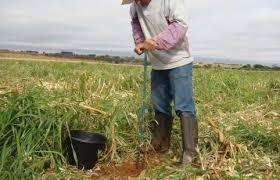 Fonte: Autor, 2018.Fotografia 2 - Imagens das etapas do processo de plantio de adensamentoLegenda: A) Abertura das covetas com enxada; B) Covetas com espaçamento de 30cm; C) Semeadura; D) Emergência das espécies de adubo verde.Fonte: BENINI, 2015, p. 23.EXEMPLO DE GRÁFICOGráfico 1 - Volume, em percentual, do açude Jatobá II no mês de abril dos últimos 10 anos - Princesa Isabel-PB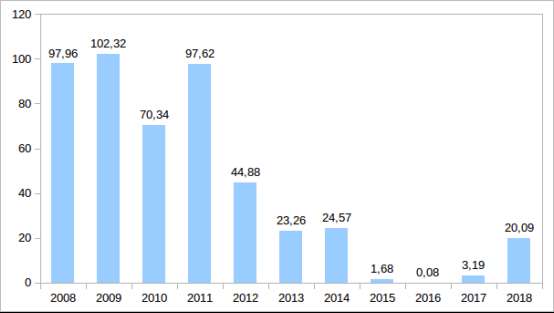 Fonte: Agência Executiva de Gestão das Águas - AESA, 2018.Tabelas quadros - Devem ser citadas no texto, inseridas o mais próximo possível do trecho a que se referem e padronizadas conforme o Instituto Brasileiro de Geografia e Estatística (IBGE).EXEMPLO DE TABELATabela 1 – Quantidade de famílias, com renda per capita mensal de até ½ salário mínimo, cadastradas no Cadastro Único – Paraíba, 2013Fonte: BRASIL (Ministério do Desenvolvimento Social - Censo SUAS), 2013.EXEMPLO DE QUADROQuadro 1 - Descrição dos blocos que compuseram os questionários da EMATER na pesquisaFonte: Elaboração própria, 20182 DESCRIÇÃO DAS ATIVIDADES REALIZADAS NO ESTÁGIOEsse é o momento em que o(a) estudante apresenta as atividades que foram realizadas ao longo do estágio a partir de uma descrição detalhada, podendo inclusive inserir fotos e imagens que ilustrem a execução de tais atividades.  Caso a quantidade de atividades desenvolvidas tenha sido muito ampla, o aluno pode selecionar aquelas que ele julga terem contribuído mais para o seu aprendizado (é fundamental que o aluno explicite para o leitor porque essas atividades contribuíram mais para o seu aprendizado do que as outras).EXEMPLOS2.1 ELABORAÇÃO DE MAPAS2.3 IDENTIFICAÇÃO DE ESPÉCIES NATIVAS2.4 COLETA DE AMOSTRAS DO SOLO4 CONSIDERAÇÕES FINAISAs considerações finais consistem em uma análise crítica do estágio em termos de contribuição para a formação profissional do estagiário. Devem apresentar as críticas positivas ou negativas e a aprendizagem obtida no estágio como um todo. É a oportunidade que do(a) estagiário(a) tem de dar a sua opinião sobre a validade do estágio. Se a teoria aprendida no decorrer do curso contribuiu e também apresentar recomendações.REFERÊNCIASAs referências devem ser grafadas no final do artigo em ordem alfabética e cronológica, de acordo com a NBR 6023/2018. Só devem compor as referências as fontes que tenham sido efetivamente citadas ao longo do texto.APÊNDICETexto ou documento elaborado pelo autor, a fim de complementar sua argumentação sem prejuízo da unidade nuclear do trabalho. Deve ser identificado nesta ordem: a palavra Apêndice seguida de letras maiúsculas consecutivas, travessão e respectivo título, com o mesmo destaque tipográfico das seções primárias e centralizado, conforme a ABNT NBR 6024. EXEMPLOAPÊNDICE A - AVALIAÇÃO NUMÉRICA DE CÉLULAS INFLAMATÓRIAS TOTAIS AOS QUATRO DIAS DE EVOLUÇÃO ANEXOTexto ou documento não elaborado pelo autor, que serve de fundamentação, comprovação e/ou ilustração. Deve ser identificado nesta ordem: a palavra Anexo seguida de letras maiúsculas consecutivas, travessão e respectivo título, com o mesmo destaque tipográfico das seções primárias e centralizado, conforme a ABNT NBR 6024. EXEMPLO  ANEXO A - REPRESENTAÇÃO GRÁFICA DO PROCESSO DE TRIAGEM DE RESÍDUOS SÓLIDOS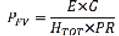 (1)A)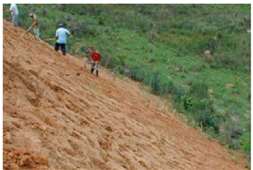 B)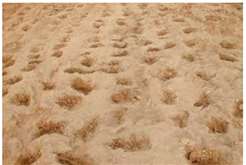 C) 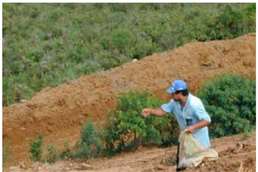 D)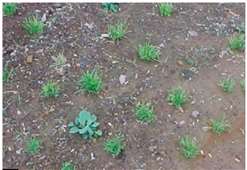 Porte dos municípiosQuantidade de famílias cadastradas com renda per capita mensal de até 1/2 salário mínimo - dez/2013Pequeno I375.370Pequeno II125.375Médio71.740Grande196.442Total768.927Tipo de questionárioDescrição dos blocos de cada questionárioProprietários das casas de farinhaBloco I - Dados PessoaisBloco II - Dados SocioeconômicosBloco III - Caracterização do empreendimentoBloco IV - Dados Econômicos do empreendimentoBloco V - Dados AmbientaisTotal de perguntas do questionário: 78RendeirosBloco I - Dados PessoaisBloco II - Dados SocioeconômicosBloco III - Caracterização do empreendimentoBloco IV - Dados AmbientaisTotal de perguntas do questionário: 66TrabalhadoresBloco I - Dados PessoaisBloco II - Dados SocioeconômicosBloco III - Caracterização do trabalho nas casas de farinhaTotal de perguntas do questionário: 42